Заявкана участие в городской методической выставке воспитателей дошкольных образовательных учреждений города Рассказово «Моделирование образовательного пространства детского сада»Полное наименование образовательного учреждения: Муниципальное бюджетное дошкольное образовательное учреждение «Детский сад № 3 «Солнышко»Сокращённое наименование учреждения: МБДОУ «Детский сад № 3 «Солнышко»E-mail учреждения: mdou.detsad3@yandex.ruФ.И.О. руководителя образовательного учреждения: Ивлева Елена ВладимировнаФ.И.О. воспитателя: Каратеева Ольга ВалентиновнаВ какой возрастной группе работает: старшая группаКонтактный мобильный телефон педагога, e-mail: 8-953-714-10-93, mdou.detsad3@yandex.ru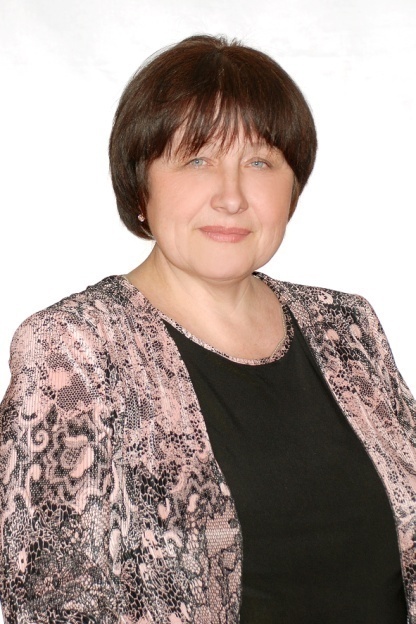 Муниципальное бюджетное дошкольное образовательное учреждение«Детский сад № 3 «Солнышко»Методическое пособиедля детей в возрасте от 3 до 7 лет«Крестьянский двор»Автор: Каратеева Ольга Валентиновна,воспитатель I квалификационной категории МБДОУ «Детский сад № 3 «Солнышко»г. Рассказово2016 годКраткая аннотация пособияНазвание пособия: «Крестьянский двор».Возрастная группа: от 3 до 7 лет.Образовательные области: познавательное развитие, речевое развитие.Цель: приобщать детей к русской народной культуре.Задачи: знакомить детей с русским национальным бытом;знакомить детей с русским народным фольклором, русскими народными сказками;формировать у детей представления о домашних птицах и животных;учить составлять описательные рассказы о птицах и птенцах, домашних животных и их детёнышах;воспитывать доброе отношение к домашним животным и птицам;развивать у детей логическое мышление, творческое воображение, инициативу.Описание и характеристика: Макет «Крестьянский двор» изготовлен из веточек, соломы, войлочного покрытия. Игра с макетом востребована детьми и способствует их развитию, а также открывает много возможностей для самостоятельной деятельности детей.Методические приёмы работы с пособием: рассматривание крестьянского двора;беседы о быте русских крестьян;заучивание потешек о животных;заучивание пословиц о труде, семье, нравственных качествах;отгадывание загадок о домашних животных;драматизация сказок, потешек.Игры: «Кто чей?»;«Кто спрятался?».Драматизация сказок: «Зимовье зверей»;«Петушок и бобовое зёрнышко»;«Жил-был у бабушки серенький козлик»;«Как у наших у ворот»;«Колобок»;«Коза-дереза»;«Крошечка-Хаврошечка».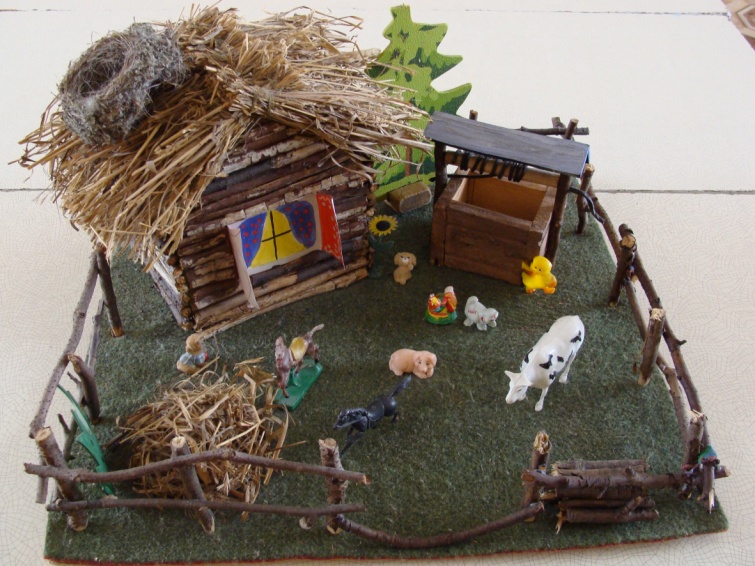 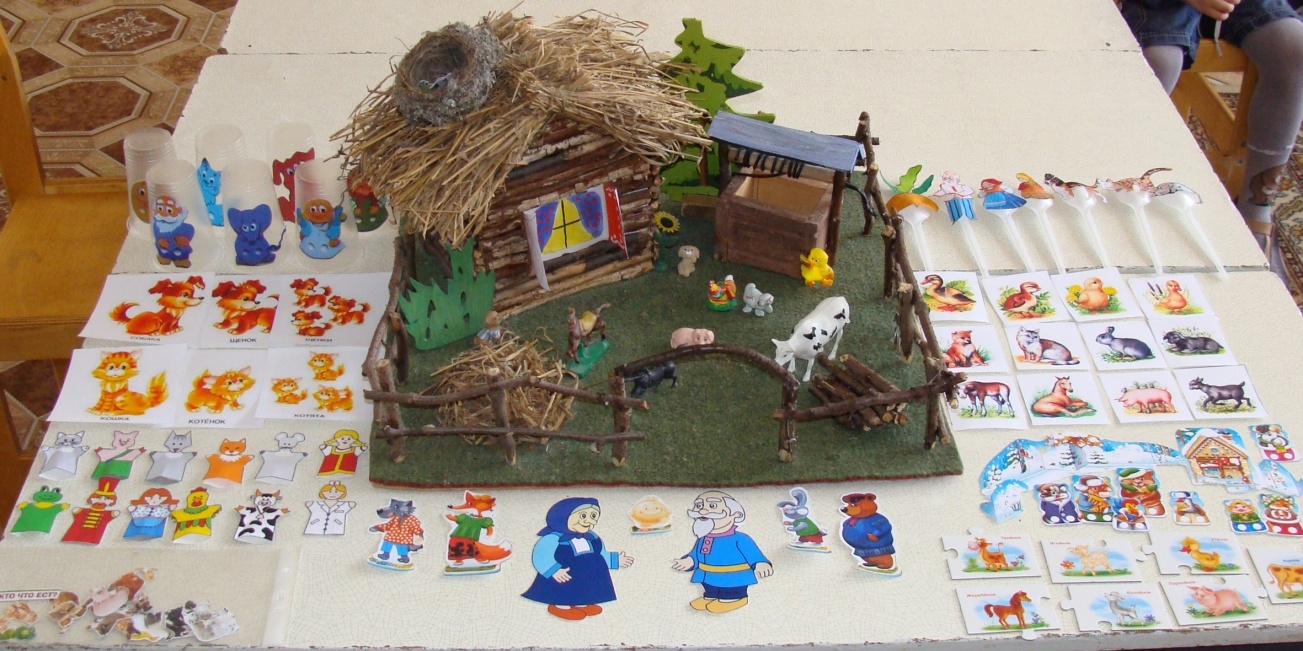 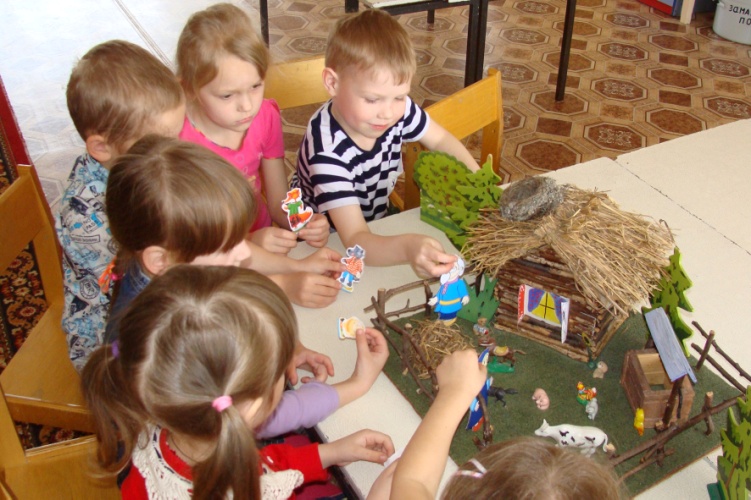 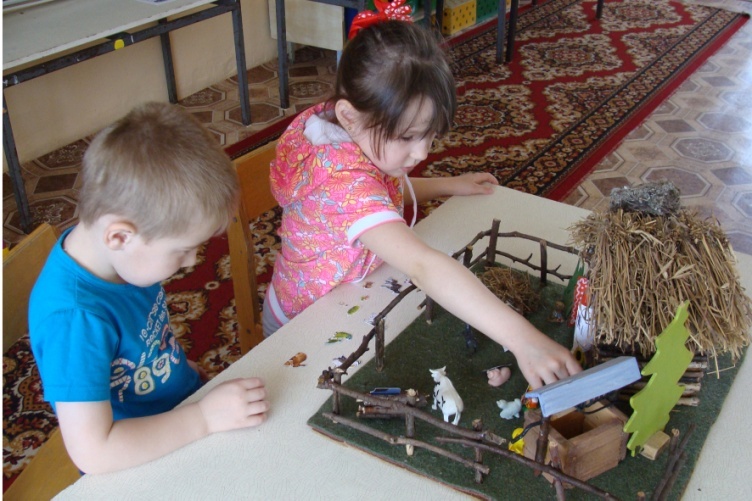 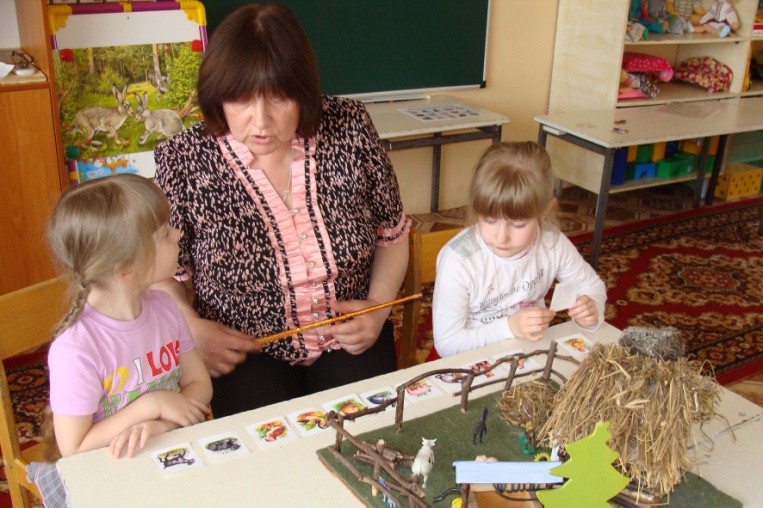 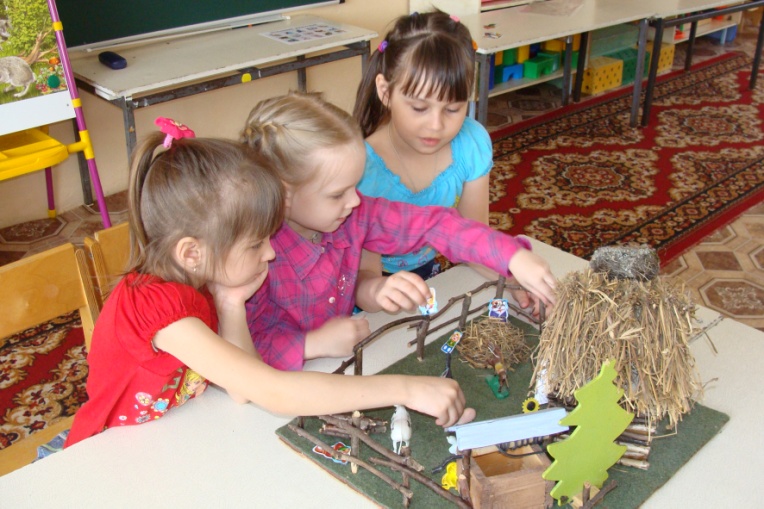 